Муниципальное казённое дошкольное образовательное учреждение                      Детский сад комбинированного вида № 10 «Сказка»Проект«СЕМЬЯ НА ЛАДОШКЕ»Нравственно-патриотическое воспитание детей младшего дошкольного возраста через любовь к своей семье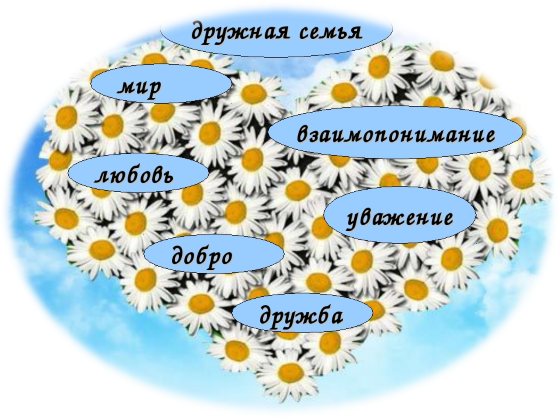 Составитель:  Шевелева Дарья Юрьевна, воспитатель МКДОУ Детский сад № 10 «Сказка»Рассмотрен на заседании творческой группы детского сада Протокол № 1 от 29.01.2024 г.Семья – это счастье, любовь и удача, 
Семья – это летом поездки на дачу. 
Семья – это праздник, семейные даты, 
Подарки, покупки, приятные траты. 
 Рождение детей, первый шаг, первый лепет, 
Мечты о хорошем, волнение и трепет. 
 Семья – это труд, друг о друге забота, 
Семья – это много домашней работы. 
                               Семья – это важно! 
                               Семья – это сложно! 
                              Но счастливо жить одному невозможно! 
                             Всегда будьте вместе, любовь берегите, 
                             Обиды и ссоры подальше гоните, 
                             Хочу, чтоб про нас говорили друзья: 
                             Какая хорошая Ваша семья!Паспорт проектаТип проекта: краткосрочный, творческий. (1 месяц)Форма проведения: групповая.Цель проекта: формирование у детей раннего возраста первоначальных представлений о семье; воспитание чувства привязанности и любви к своим родителям, родственникам.Задачи проекта:-вызвать положительные эмоции в беседе о семье, развивать умение выражать свои чувства (радость, нежность); -познакомить детей с понятиями «семья», «имя» и «фамилия»; прививать любовь к семейным традициям через основные формы  фольклора: потешки, сказки, прибаутки, песни.-учить называть членов своей семьи: мама, папа, брат, сестра, бабушка, дедушка;-развивать коммуникативные навыки детей (формировать умение играть совместно со сверстниками в сюжетно-ролевые игры по теме «Моя семья»;-развивать крупную и мелкую моторику;          -воспитывать у детей любовь и уважение к членам семьи,                    учить проявлять заботу о родных людях.     -способствовать активному вовлечению родителей в совместную деятельность с ребёнком в условиях семьи и детского сада.Целевая группа: воспитатели, дети, родители.Приёмы и методы реализации проекта:Создание игровой ситуации, сюрпризных моментов.Рассматривание картин и книжных иллюстраций.Оформление выставок.Самостоятельная продуктивная деятельность детей.Проблемные ситуации.          6 Беседы.Консультации для родителей.Совместная организованная образовательная деятельность педагога и детей. Оформление информации для родителей в родительском уголке.Организованная творческая деятельность детей, родителей.Ожидаемые результаты реализации проекта:-Дети узнают больше о своей семье, о членах семьи, традициях.                    -Научатся проявлять уважение и заботы ко всем членам семьи.-Сформируется умение организовывать сюжетно-ролевые игры на основе имеющихся знаний о семье.-Совместная деятельность с родителями будет способствовать укреплению детских-родительских отношений.-Дети 	будут 	понимать 	многообразие 	социальных 	ролей, выполняемых взрослыми.Мероприятия: Размещение консультации по теме проекта. В 	группе 	пополнить 	развивающую 	среду 	атрибутами соответствующими теме проекта. Организация коллективной работы родителей, детей  и воспитателя «Семейный альбом», фотовыставка «Дом в котором я живу».Творческие работы детей и родителей: «Семья на ладошке»Актуальность проекта:Академик Д. С. Лихачёв когда-то писал, что любовь к родному краю, своей стране начинается с любви к семье. Семья влияет на ребёнка, приобщает его к социуму.В раннем дошкольном возрасте у детей начинают формироваться элементарные представления о явлениях общественной жизни и нормах человеческого общения. Детям этого возраста свойственна большая эмоциональная отзывчивость, что позволяет воспитывать в них любовь, добрые чувства и отношения к окружающим людям и, прежде всего, к близким, к своей семье. А ведь это основа из основ нравственно – патриотического воспитания, его первая и самая важная ступень. Ребёнок должен осознать себя членом семьи. Именно семья является хранителем традиций, обеспечивает преемственность поколений, сохраняет и развивает лучшие качества людей. Ознакомление детей с понятием «семья невозможна без поддержки самой семьи».В.А. Сухомлинский сказал: « Дети – это счастье, созданное нашим трудом. Занятия, встречи с детьми, конечно, требуют душевных сил, времени, труда. Но ведь и мы счастливы тогда, когда счастливы наши дети, когда их глаза наполнены радостью».Самое главное в жизни любого ребенка – его семья. В наше время родители редко бывают дома с детьми. Чаще всего, дети предоставлены сами себе. В создавшейся ситуации большое влияние на воспитание ребенка оказывают средства массовой информации и компьютерные технологии. Дети не интересуются своей семьей, историей ее создания, не знают о семейных ценностях и традициях. Поэтому у меня возникло желание создать проект, который будет направлен на приобщение детей к общечеловеческим ценностям и любви к своей семье.Данный проект – прекрасный повод поразмышлять о роли семьи в жизни каждого человека, о семейных традициях и их развитии в современных условиях. Работа над проектом имеет большое значение для формирования личности ребёнка, укрепления и развития детско-родительских отношений.Родители должны дать понятие ребёнку, что он часть семьи, что это очень важно. Мы взрослые должны помочь детям понять значимость семьи, воспитывать у детей любовь и уважение к членам семьи, прививать к детям чувство привязанности к семье и дому.План по реализации проекта:СОДЕРЖАНИЕ РАБОТЫI этап – подготовительныйБеседы с детьми, для выявления знаний о своей семье.Подбор наглядного материала  к 	образовательной, 	игровой, театрализованной 	деятельности, 	беседам 	(атрибуты, 	игрушки, иллюстрации и т.д.).Подбор сказок, рассказов, стихотворений, потешек, загадок.Составление 	плана 	реализации 	проекта, 	подбор 	методической литературы.Подготовка консультаций для родителей  Подготовка тематических бесед для родителей:«Психологические особенности детей 1,5-3 лет»;«Роль семьи в воспитании ребёнка»;3.Обсуждение с родителями детей вопросов, связанных с реализацией проекта. II этап – практическийБеседы с детьми: «Что я знаю о семье? » (рассматривание фотографий членов семьи, беседа о них).Чтение художественной литературы:«Мама» - Д. Грабе;«Бабушкины руки» - Л. Квитко;«Я сама» - И. Муравейко;«Солнышко» - Е. Благинина; «Подарок» - О. Карышева; «Вот дедушка» - Ф. Фребеля.Беседы:«Моя дружная семья», «Что такое семья», «Папа - мой лучший друг», «Как я помогаю дома», «О братишках и сестренках», «О бабушке и дедушке», «Моя любимая мамочка».Ситуативный разговор:«Что готовит мама?», «Что умеет делать папа?». Беседа по картинкам: «Это мама; это папа», «Что делать, если кто-то заболел?», «Что такое хорошо и что такое плохо?»Игровая деятельность,  Дидактические игры и упражнения:Д/и:  «Назови ласково»,  «Вежливые слова», «Позвони по телефону маме (папе)», «Мой портрет», «Помоги маме (папе)»,  «Где мы были, что мы видели», «Кто, что любит делать?»,  «Кому что подарить?»,  «Кому, что нужно для работы?»,  «Хорошо или плохо?»,  «Встречаем гостей»,  «Можно – нельзя», «Накормим куклу»,  «Уложим куклу спать»,  «Кукла заболела» , «Детеныши и родители»Сюжетно - ролевые игры:«Семья принимает гостей», «День рожденья куклы», «Дочка заболела», «Семья», «Дочки - -матери», «Больница», «Повара». Настольные игры: «Большие и маленькие», «Собери семью», «Ассоциации», лото «Продукты»,  «Одежда», «Мой дом».Театрализованная деятельность: сказка «Три медведя», «Репка»Проведение занятий в нерегламентированной деятельности:1.Речевое развитие: интегрированное занятие «Моя семья»; интегрированное занятие «Репка», занятие по театрализованной деятельности «Три медведя»2.Продуктивная деятельность (Лепка) «Пирожки для всей семьи», «Платье для матрешки»3.Продуктивная 	деятельность: 	рисование 	нетрадиционнойтехникой «Мимоза для мамы», «Веселые матрешки»4.Познавательное развитие: «Семья зайчат зимой», «Собака со щенками»5.Конструктивная деятельность «Мебель для комнаты».6.Музыкальное развитие: «Вышла курочка гулять» муз. А. Филиппенко; «Серенькая кошечка» муз. М. Красева; рус. нар. песенка «Ладушки».7.Физическое развитие:8.Подвижные игры: «Наседка и цыплята», «Попади в цель», «Гуси – лебеди», «Карусель».9.Пальчиковые игры: «Дружная семейка», «Друзья», «Семья».10.Физкультминутки: «Семья», «Вот какие мы», «Помирились».Работа с родителями:Участие в фотовыставке «Дом, в котором я живу»Изготовление творческих работ «Ладошки нашей семьи»Фотоальбом «Моя Семья» Консультации по проектуIII этап – заключительныйПодведение итогов проекта.Оформление выставки и альбома «Моя семья» 